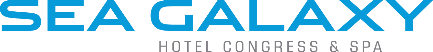 ПРЕЙСКУРАНТна услугу печать и копирование для гостей Отеля                                                                                                                   Действует с «07» июня 2022 года   _____________________________________________________________________________АО «СИ ГЭЛАКСИ» 354002, г. Сочи, ул. Черноморская, 4Тел.: 8 800 200-22-67 (Бесплатная линия), +7 (862) 227-00-67E-mail: reserve@seagalaxy.com    
www.seagalaxy.com    Услуга СтоимостьРаспечатка (черно-белая печать)до 5 листов - бесплатно, 5-50 стр. - 10 руб. (за 1 стр.), свыше 50 стр. - 7 руб. (за 1 стр.)Распечатка (цветная печать)1 стр. - 40 руб.Копирование (черно-белая печать)до 5 листов - бесплатно, 5-50 стр. - 10 руб. (за 1 стр.), свыше 50 стр. - 7 руб. (за 1 стр.)